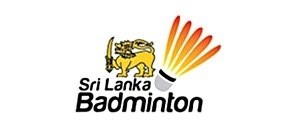 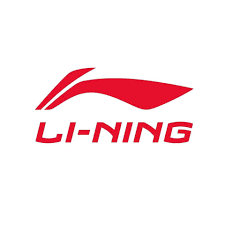 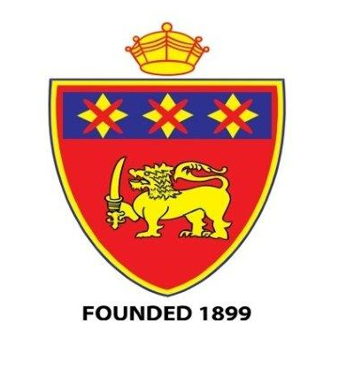 SSC ALL ISLAND OPEN BADMINTON CHAMPIONSHIP 2022Organized by Singhalese Sports ClubConducted by Sri Lanka BadmintonFrom23rd September to 02nd October,2022ATSSC Indoor Courts, SLBA & MBA Indoor Stadium Prospectus                                                                SSC   Open National Ranking Level - 1SSC All Island Open Badminton Championships 2022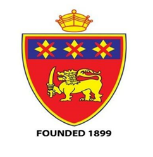 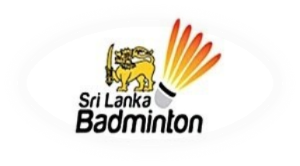               Organized by Singhalese Sports Club                 Conducted by Sri lanka Badminton Entry FormMandatory Information for entry in the tournament PlannerDistrict of Birth: …………………………………….Name of School: …………………………………………………………………………Name of Club/District: …………………………**If not attached to a Club or District, please specify as N/APhone Number/s: …………………………………...E Mail: …………………………………………………….Signature……………………………………………….                    SSC All Island Open Badminton Championships 2022                      Organized by Singhalese Sports Club                          Conducted by Sri lanka Badminton               ENTRY FORM – JUNIOR EVENTSMandatory Information for entry in the tournament PlannerPartner SLBA Registered No……………………….District of Birth: …………………………………….Name of School: …………………………………………………………………………**If not attached to a Club or District, please specify as N/APhone Number/s: …………………………………...E Mail: …………………………………………………….Signature………………………………………                                              SSC All Island Open Badminton Championships 2022Organized by Singhalese Sports ClubConducted by Sri Lanka BadmintonNational Ranking Level – 1                                ENTRY FORM – SENIOR EVENTS (Including over 30 events)Entries close online on 12.09.2022 @ 04.00 pm or can be handed over to SSC office Colombo 07  weekdays between 8 am and 4 pm Saturday 8 am to 12 noon.. Entry forms should be handed over to ssc at, Colombo 07. Please note that this tournament will be conducted strictly according to Health Ministry guidelines & Sports Ministry instructions relating to COVID 19. All competitors and officials are expected to follow these procedures without exception. Failure to do so may result in immediate disqualification by match officials”I enclose Sri Lanka Rupees……………………   (Rs.   ……….     )  Being entry fees for the above Championships. I hereby agree to abide by the Rules governing the Tournament & Decisions of the Tournament Committee.Name			: …………………………………………………………….Signature			: …………………………………………………………….      Date: ………………………Sponsors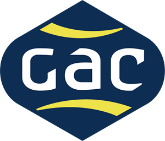 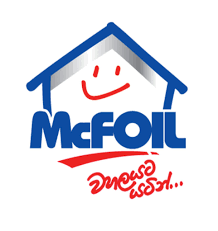 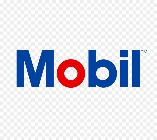 OrganizerSinghalese Sports ClubNo.35, Maitland place, Colombo 07, Sri Lanka
Tel:0117247200/0722247109Email: sscopen2022@gmail.comDates23rd September to 02nd October,2022VenueSSC Courts, SLBA   and MBA Indoor StadiumKey DatesThe Draw will take place on Sunday,18th September 2022 at 1100 hrs. at SLB Conference Room. The Draw will be conducted on BWF tournament software and could be viewed live, on the SLB FB page and SLB website.The Draw shall be published on the SLB web ( www.srilankabadminton.lk / www.ssc.lk ) and Facebook https://www.facebook.com, https://youtube.com / channel Seeding shall be done by SLB and approved by the Referee.The last date for withdrawal of entry into any event, without penalty, shall be the 18th September 2022 Before 09.00 a.m. Such withdrawals should be notified in writing to the SLB, addressed to the Secretariat email: info@srilankabadminton.lk ; and an acknowledgment obtained. Any withdrawal after the draw is published, shall carry a penalty of Rs. 5,000.00. If the player fails to pay the penalty by due date, he/she will not be allowed to participate in future SLB sanctioned tournaments for a maximum period of Twelve (12) Months. The due date will be 14 days after the conclusion of the tournament.* All Documents are found in SLB Website:  www.srilankabadminton.lk* All Entries and correspondence to Email ID: sscopen2022@gmail.comNo Refund will be allowed after M & QEntriesEntry Forms are available in the SLB website. www.srilankabadminton.lk / www.ssc.lk ; and at SSC and Sri Lanka Badminton Maitland Place, Colombo 07.Entries are eligible for all players Age will be calculated as at 01st January 2023 for Junior Events (Under 13/15/17 and 19).  Age will be calculated as at 01st January 2022 for all Senior Events.All participants for Open events shall be above 14 years of age, as at 01st January, 2022.Junior players are allowed to play only one age category. Players are advised to submit entries ONLINE to the email ID  sscopen2022@gmail.com   before 12th September at 16.00 hrs or hand over at SSC office Colombo 07 on weekdays between 8 am and 4 pm Saturday 8 am 12 noon. SSC will not accommodate entries received late due to technical or postal delays.All entries submitted after the closing date as well as entries with any technical errors shall be rejected.2.  No substitutions or amendments to the entries shall be permitted other than for withdrawal of entries, after the release of the M&Q Report. For players who are having technical difficulties in completing the entry form, please email sscopen2022@gmail.comPLEASE NOTE THAT ENTRIES SENT TO ANY OTHER EMAIL ID OTHER THAN TO: sscopen2022@gmail.com: may not be accepted.All Players must enter the Date of Birth and all relevant details required in the Entry Form when submitting the entry and shall produce the NIC, Passport, Birth Certificate or Vaccine Certificate when requested by the Referee / Tournament Committee.BWF Rules applicable for Senior Events. A player shall compete in not more than one singles, one doubles and one mixed doubles event in any eligible age group. E.g., A male player eligible in the 45+ age category, entering for 45+ Men’s Singles, shall not be eligible to play in Men’s Single’s event in any other age group. He can however, play in Men’s double or mixed double in another age category or in the same age category. All Entry Fees shall be paid at the time of submitting an entry. All Cheques shall be drawn in favor of “SINGHALESE SPORTS CLUB” and crossed “Account Payee Only” and or cash deposited in the Singhalese sports club. Account Number 101028514221 at DFCC Bank, Head Office Branch – Colombo - 02 and the deposit slip with players name and event clearly written on it sent to the email ID: sscopen2022@gmail.comEntry list (M&Q) will be published on SLB Web Site commencing Friday, 15th September 2022.  All players should check the list and contact the Referee if there are any errors, or any adjustments needed before 9.00 A.M. on 17th September,2022Tentative Timetable* Changes to the Timetable for any reason, shall only be at the discretion of the Referee.*All events are as per timetable system; Match will be forfeited if the player/s is/are not present at the time of play when the match is scheduled. However, a ten (10) minute grace period shall be allowed. No postponements shall be allowed, under any circumstances. Events The Tournament Committee shall cancel an event in the Tournament if there are less than four (4) entries. However, for Senior events, if there are less than (4) entries for an event, the Tournament Committee shall amalgamate these entries into the next lower age group only, subject to players’ consent.If over 30 age group has less than 4 entries, the event will be cancelled or amalgamated in to the OPEN event subject to player’s consent.Format of PlayThe Tournament shall be conducted on a knock out basisRally Point System: best of 3 x 21 points, U 13 events:  best of 3 x 15 pointsPlay will be in accordance with the Laws of Badminton as mentioned on the web site of BWF and SLB. Tournaments Regulations / General Competition Rules will be according to BWF as adapted by SLB.All players and officials shall be subject to the Players Code of Conduct of BWF & SLB.Prize Money & MedalsPrize Money Offered for the Championship is Rs. 500,000.00 for All Events based on the number of Entries for the Events and according to Tournament Policy.Certificates & Trophies/Medals will be awarded to all Winners, Runners-Up and  Semi-Finalists. Certificates to quarter finalist of the Tournament based on the number of Entries,Award Presentation: During the Award Ceremony, players should wear tracksuits/ sportswear. (No sandals or slippers permitted) presentation of certificates to all quarter finalist will be at the same location of play.Final award ceremony for Winner / Runners up / Semi finalist will be at the SSC premises.ShuttlesFeather shuttlecocks of an approved brand shall be used for all the events except U 13 where Nylon shuttles will be used. However, the Referee shall have the right to decide on any change, under a force majeure situation. CompetitionRules & RegulationRelevant Badminton World Federation Regulations as adapted by SLB, shall be applicable to this competition. Clothing & AdvertisingClothing and advertising will be permitted in accordance with the tournament regulations of Badminton World Federation. (GCR 20 - 24)For players who have signed the Code of Conduct of SLB, clothing, shoes and equipment shall be as provided by Li Ning, unless otherwise exempted to do so by the President of SLB, in writing.It is recommended that, the player’s name on the back of clothing shall be identical with the name registered as the Last Name (or an abbreviation thereof) in the BWF/ SLB Player database. Last Name is defined as the family name, surname or similar name under the respective naming protocol. (GCR 23.3)
RECOMENDED CLOTHING REGULATIONS1.NAME OF PLAYER IS RECOMMENDED FROM QUARTER FINALS ONWARDS.
2. FROM QUARTER FINALS ONWARDS, DOUBLES PARTNERS MUST WEAR CLOTHING OF THE SAME COLOUR.
3. From Quarter Finals onwards, opposing players must wear clothing of significantly different colors.Medical TeamMedical Team, will be on duty throughout the tournament at the tournament Venue. Doping Control Doping control in badminton, in accordance with BWF Anti-Doping Regulations, is conducted out-of-competition and in-competition with the collection of urine and/or blood samples. Athletes are responsible for any substance found in their body. Before an athlete takes any medication, they should check with their doctor, and if necessary, get a Therapeutic Use Exemption (TUE). For more information about anti-doping, please visit the BWF website: https://corporate.bwfbadminton.com/integrity/anti-doping-overview/   Badminton IntegritySection 2.4 of the BWF Statutes (Code of Conduct in Relation to Betting, Wagering and Irregular Match Results) and the Constitution of SLB, and Code of Conduct of SLB, relates to anti-corruption and anti-match manipulation, and this code applies to all participants at this tournament.To protect the integrity of SLB tournaments, participants are not allowed to bet in any way on badminton matches, respect the principle of fair play, and shall not attempt to influence the course or result of a game or match. Every person has an obligation to report to the SLB any approaches by anyone to gather inside information or to change the outcome of a matches.Compliance with SLB RegulationsIn submitting the entry, the Competitor concerned accepts the SLB regulations, Code of Conduct and Disciplinary Processes, which shall be final and binding. TO’s Briefing RefereeName: Mr. Sanjeewa WijesekaraEmail: sanjeewabac@yahoo.comMobile: 0710891691 / 0764621691Deputy Referee(s)Name: Mr.Rohana SilvaEmail: paduladesilva@gmail.comMobile: 0718518945Tournament Committee/ SecretaryName: Ms.Lakshmi PunchihewaEmail: Lakshmi_liyanage@yahoo.comMobile: 0777743814ContactsFor Further information Please contact Mr. Gamini JayasuriyaT No:0722247109COVID 19 ProtocolsPlease note that this tournament will be conducted strictly according to Health Ministry guidelines & Sports Ministry instructions relating to COVID 19. All competitors and officials are expected to follow these procedures without exception. Failure to do so may result in immediate disqualification by match officials”Special Covid-19 Announcement • SLB is committed to ensure a safe and conducive environment for all participating players, officials and guests etc. The organizers will ensure necessary prevention measures and testing protocols are in place before, during and after the tournament. • Organizers are bound by the Covid 19 health & safety guidelines and regulations, and will accordingly work closely with the tournament organizers within the scope of these requirements to minimize all risks to the maximum extent possible. • Necessary guidelines will be formulated by the organizers to minimize unnecessary contact between attendees to the event. • All participants are requested to cooperate in ensuring a safe and smooth conduct of the tournament.For further information on BWF Covid-19 protocol, please visit ➔ https://corporate.bwfbadminton.com/covid-19-protocols/Breach of Covid protocol: ➢ The BWF has introduced specific penalties for breaches of the COVID-19 safety protocols. An overview of the breaches and penalties can be found ➔: https://corporate.bwfbadminton.com/statutes/Indemnity & InsuranceAny player / officials agree to indemnity and not hold the SLB and the Organizers of the Tournament, accountable for and against any claims for personal injury, financial loss, death or property damage, in any form, arising out of or in any way resulting from the participation in, postponement or cancellation of the said tournament.SLB shall NOT be responsible for any injury sustained, at any time, by any player or official arising from his participation in these Championships. Any costs incurred for medical treatment and / or hospitalization shall be borne by the player / official concerned.Players & officials should possess the requisite insurance coverage to meet any of the liabilities discussed above. *Special Notice* *If a player concedes a walkover in any event due to injury/illness or absence, he/she will not be permitted to compete in any other event of the tournament. (This does not apply to senior events.)*Substitution is not allowed for the championships except in Senior EventsIn Senior Events, a competitor will be permitted to substitute a partner if the original partner (affected player) is prevented from playing through illness, injury or other unavoidable hindrance. The affected player will not be allowed to play in any other event on that day. Such proposed substitute shall be notified to the Tournament Referee in writing, before the commencement of that particular event. Such substitution shall not be of a higher rank than the affected player. The substitute player should not have entered the same event separately.Match Referee The Referee shall be in overall charge of the technical details and the conduct of the tournament and the Referee’s decision shall be final and bindingThe decision of the umpire shall be final on any point of fact in the match of which he/she is   umpiring and shall not be questioned.All disputes with regard to the technical details of the Tournament shall be referred to the Referee or any administrative matters relating to the conduct of the tournament   to the Tournament Committee depending. On all matters connected with the conduct of the tournament and on any administrative matters not provided for, the decision of the Tournament Committee shall be final and binding on all participants.***PLEASE ENSURE ALL ENTRIES AND CORRESPONDENCES ARE SENT ONLY TO THE EMAIL ID: sscopen2022@gmail.comFULL NAMESLBA Registered NoSLBA Registered NoSLBA Registered NoBWF NO:BWF NO:BWF NO:BWF NO:MALEMALEDate of Birth Date of Birth DDDDMMYYYYYYNIC No FEMALEFEMALENo.No.EventEventEventEntry Fees (Rs.)Entry Fees (Rs.)Mark” X”Mark” X”Mark” X”Mark” X”11Open Men’s SinglesOpen Men’s SinglesOpen Men’s Singles4,000.004,000.0022Open Women’s SinglesOpen Women’s SinglesOpen Women’s Singles4,000.004,000.0033Open Men’s DoublesOpen Men’s DoublesOpen Men’s Doubles5,000.005,000.0044Open women’s DoublesOpen women’s DoublesOpen women’s Doubles5,000.005,000.0055Open Mixed DoublesOpen Mixed DoublesOpen Mixed Doubles5,000.005,000.00Event Double Partners NameSLB NOSignatureMen’s DoublesWomen’s DoublesMixed DoublesUSER NAME SLBA Registered NoSLBA Registered NoBWF NO:BWF NO:MALEDate of Birth DDMMYYNIC No FEMALENo.EventEntry Fees Rs.Born on or afterMark“X”Mandatory Information for Entry in the Tournament Planner.District of Birth:Name of Club/District:…………………………………………………..If not attached to a Club or District, please specify as N/AMandatory Information for Entry in the Tournament Planner.District of Birth:Name of Club/District:…………………………………………………..If not attached to a Club or District, please specify as N/AMandatory Information for Entry in the Tournament Planner.District of Birth:Name of Club/District:…………………………………………………..If not attached to a Club or District, please specify as N/A1Under 13 Boy’s Single30002010.01.01Mandatory Information for Entry in the Tournament Planner.District of Birth:Name of Club/District:…………………………………………………..If not attached to a Club or District, please specify as N/AMandatory Information for Entry in the Tournament Planner.District of Birth:Name of Club/District:…………………………………………………..If not attached to a Club or District, please specify as N/AMandatory Information for Entry in the Tournament Planner.District of Birth:Name of Club/District:…………………………………………………..If not attached to a Club or District, please specify as N/A2Under 13 Girl’s Singles30002010.01.01Mandatory Information for Entry in the Tournament Planner.District of Birth:Name of Club/District:…………………………………………………..If not attached to a Club or District, please specify as N/AMandatory Information for Entry in the Tournament Planner.District of Birth:Name of Club/District:…………………………………………………..If not attached to a Club or District, please specify as N/AMandatory Information for Entry in the Tournament Planner.District of Birth:Name of Club/District:…………………………………………………..If not attached to a Club or District, please specify as N/A3Under 15 Boy’s Singles30002008.01.01Mandatory Information for Entry in the Tournament Planner.District of Birth:Name of Club/District:…………………………………………………..If not attached to a Club or District, please specify as N/AMandatory Information for Entry in the Tournament Planner.District of Birth:Name of Club/District:…………………………………………………..If not attached to a Club or District, please specify as N/AMandatory Information for Entry in the Tournament Planner.District of Birth:Name of Club/District:…………………………………………………..If not attached to a Club or District, please specify as N/A4Under 15 Girl’s Singles30002008.01.01Mandatory Information for Entry in the Tournament Planner.District of Birth:Name of Club/District:…………………………………………………..If not attached to a Club or District, please specify as N/AMandatory Information for Entry in the Tournament Planner.District of Birth:Name of Club/District:…………………………………………………..If not attached to a Club or District, please specify as N/AMandatory Information for Entry in the Tournament Planner.District of Birth:Name of Club/District:…………………………………………………..If not attached to a Club or District, please specify as N/A5Under 17 Boy’s Singles30002006.01.01Mandatory Information for Entry in the Tournament Planner.District of Birth:Name of Club/District:…………………………………………………..If not attached to a Club or District, please specify as N/AMandatory Information for Entry in the Tournament Planner.District of Birth:Name of Club/District:…………………………………………………..If not attached to a Club or District, please specify as N/AMandatory Information for Entry in the Tournament Planner.District of Birth:Name of Club/District:…………………………………………………..If not attached to a Club or District, please specify as N/A6Under 17 Girl’s Singles30002006.01.01Mandatory Information for Entry in the Tournament Planner.District of Birth:Name of Club/District:…………………………………………………..If not attached to a Club or District, please specify as N/AMandatory Information for Entry in the Tournament Planner.District of Birth:Name of Club/District:…………………………………………………..If not attached to a Club or District, please specify as N/AMandatory Information for Entry in the Tournament Planner.District of Birth:Name of Club/District:…………………………………………………..If not attached to a Club or District, please specify as N/A7Under 19 Boy’s Singles35002004.01.01Mandatory Information for Entry in the Tournament Planner.District of Birth:Name of Club/District:…………………………………………………..If not attached to a Club or District, please specify as N/AMandatory Information for Entry in the Tournament Planner.District of Birth:Name of Club/District:…………………………………………………..If not attached to a Club or District, please specify as N/AMandatory Information for Entry in the Tournament Planner.District of Birth:Name of Club/District:…………………………………………………..If not attached to a Club or District, please specify as N/A8Under 19 Girl’s Singles35002004.01.01Mandatory Information for Entry in the Tournament Planner.District of Birth:Name of Club/District:…………………………………………………..If not attached to a Club or District, please specify as N/AMandatory Information for Entry in the Tournament Planner.District of Birth:Name of Club/District:…………………………………………………..If not attached to a Club or District, please specify as N/AMandatory Information for Entry in the Tournament Planner.District of Birth:Name of Club/District:…………………………………………………..If not attached to a Club or District, please specify as N/ANo.EventEntry Fees Rs.Born on or afterMark“X”Double Partner’s NameDate of BirthSignature9Under 13 Boy’s Doubles40002010.01.0110Under 13 Girl’s Doubles40002010.01.0111Under 15 Boy’s Doubles40002008.01.0112Under 15 Girl’s Doubles40002008.01.0113Under 17 Boy’s Doubles40002006.01.0114Under 17 Girl’s Doubles40002006.01.0115Under 19 Boy’s Doubles40002004.01.0116Under 19 Girl’s Doubles40002004.01.01USER NAME SLBA Registered NoSLBA Registered NoBWF NO:BWF NO:MALEDate of Birth DDMMYYNIC No FEMALENo.EventEntry Fees Rs.Born on or beforeMark“X”Mandatory Information for Entry in the Tournament Planner.District of Birth:Name of Club/District:…………………………………………………..If not attached to a Club or District, please specify as N/APhone Number/s:Mobile: ..........................................................Land Line: .....................................................E Mail: ………………………………………......……………………………………………………17Over 30 Men’s Singles50001992.01.01Mandatory Information for Entry in the Tournament Planner.District of Birth:Name of Club/District:…………………………………………………..If not attached to a Club or District, please specify as N/APhone Number/s:Mobile: ..........................................................Land Line: .....................................................E Mail: ………………………………………......……………………………………………………18Over 30 Women’s Singles50001992.01.01Mandatory Information for Entry in the Tournament Planner.District of Birth:Name of Club/District:…………………………………………………..If not attached to a Club or District, please specify as N/APhone Number/s:Mobile: ..........................................................Land Line: .....................................................E Mail: ………………………………………......……………………………………………………19Over 35 Men’s Singles50001987.01.01Mandatory Information for Entry in the Tournament Planner.District of Birth:Name of Club/District:…………………………………………………..If not attached to a Club or District, please specify as N/APhone Number/s:Mobile: ..........................................................Land Line: .....................................................E Mail: ………………………………………......……………………………………………………20Over 35 Women’s Singles50001987.01.01Mandatory Information for Entry in the Tournament Planner.District of Birth:Name of Club/District:…………………………………………………..If not attached to a Club or District, please specify as N/APhone Number/s:Mobile: ..........................................................Land Line: .....................................................E Mail: ………………………………………......……………………………………………………21Over 40 Men’s Singles50001982.01.01Mandatory Information for Entry in the Tournament Planner.District of Birth:Name of Club/District:…………………………………………………..If not attached to a Club or District, please specify as N/APhone Number/s:Mobile: ..........................................................Land Line: .....................................................E Mail: ………………………………………......……………………………………………………22Over 40 Women’s Singles50001982.01.01Mandatory Information for Entry in the Tournament Planner.District of Birth:Name of Club/District:…………………………………………………..If not attached to a Club or District, please specify as N/APhone Number/s:Mobile: ..........................................................Land Line: .....................................................E Mail: ………………………………………......……………………………………………………23Over 45 Men’s Singles50001977.01.01Mandatory Information for Entry in the Tournament Planner.District of Birth:Name of Club/District:…………………………………………………..If not attached to a Club or District, please specify as N/APhone Number/s:Mobile: ..........................................................Land Line: .....................................................E Mail: ………………………………………......……………………………………………………24Over 45 Women’s Singles50001977.01.01Mandatory Information for Entry in the Tournament Planner.District of Birth:Name of Club/District:…………………………………………………..If not attached to a Club or District, please specify as N/APhone Number/s:Mobile: ..........................................................Land Line: .....................................................E Mail: ………………………………………......……………………………………………………25Over 50 Men’s Singles50001972.01.01Mandatory Information for Entry in the Tournament Planner.District of Birth:Name of Club/District:…………………………………………………..If not attached to a Club or District, please specify as N/APhone Number/s:Mobile: ..........................................................Land Line: .....................................................E Mail: ………………………………………......……………………………………………………26Over 55 Men’s Singles50001967.01.01Mandatory Information for Entry in the Tournament Planner.District of Birth:Name of Club/District:…………………………………………………..If not attached to a Club or District, please specify as N/APhone Number/s:Mobile: ..........................................................Land Line: .....................................................E Mail: ………………………………………......……………………………………………………27Over 60 Men’s Singles50001962.01.01Mandatory Information for Entry in the Tournament Planner.District of Birth:Name of Club/District:…………………………………………………..If not attached to a Club or District, please specify as N/APhone Number/s:Mobile: ..........................................................Land Line: .....................................................E Mail: ………………………………………......……………………………………………………28Over 65 Men’s Singles50001957.01.01Mandatory Information for Entry in the Tournament Planner.District of Birth:Name of Club/District:…………………………………………………..If not attached to a Club or District, please specify as N/APhone Number/s:Mobile: ..........................................................Land Line: .....................................................E Mail: ………………………………………......……………………………………………………29Over 70 Men’s Singles50001952.01.01Mandatory Information for Entry in the Tournament Planner.District of Birth:Name of Club/District:…………………………………………………..If not attached to a Club or District, please specify as N/APhone Number/s:Mobile: ..........................................................Land Line: .....................................................E Mail: ………………………………………......……………………………………………………Mandatory Information for Entry in the Tournament Planner.District of Birth:Name of Club/District:…………………………………………………..If not attached to a Club or District, please specify as N/APhone Number/s:Mobile: ..........................................................Land Line: .....................................................E Mail: ………………………………………......……………………………………………………No.EventEntry Fees Rs.Born on or beforeMark“X”Double Partner’s NameDate of BirthSignature30Over 30 Men’s Doubles75001992.01.0131Over 30 Women’s Doubles75001992.01.0132Over 30 Mixed Doubles75001992.01.0133Over 35 Men’s Doubles75001987.01.0134Over 35 Women’s Doubles75001987.01.0135Over 35 Mixed Doubles75001987.01.0136Over 40 Men’s Doubles75001982.01.0137Over 40 Women’s Doubles75001982.01.0138Over 40 Mixed Doubles75001982.01.0139Over 45 Men’s Doubles75001977.01.0140Over 45 Women’s Doubles75001977.01.0141Over 45 Mixed Doubles75001977.01.0142Over 50 Men’s Doubles75001972.01.0143Over 55 Men’s Doubles75001967.01.0144Over 60 Men’s Doubles75001962.01.0145Over 65 Men’s Doubles75001957.01.0146Over 70 Men’s Doubles75001952.01.0147Family Mix Doubles7500-